Weekly attendance newsletter – Week 3 Autumn term 2 2022-2023As a school, we aim for all children to have 95% or above attendance. From September until this week, our overall school attendance is 89.9%Last week, our overall school attendance was 87.4% (counting children at or above mandatory school age = 5).  STRIVE FOR 95+%The best place for your children to be every day is in school. 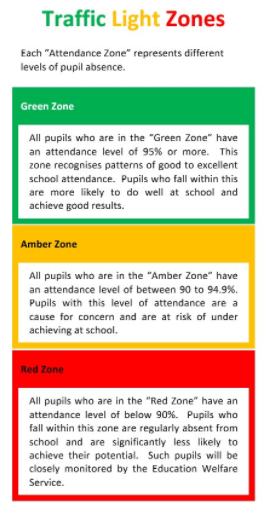 Last weekTwo weeks ago2-year-olds85.7%80.5%F198.3%80.6%F287.7%83.7%Y189.6%87.9%Y292.7%91.5%Y380.8%85.4%Y484.1%80%Y585.4%84.6%Y691.8%90%